PRESSMEDDELANDE 3e juli 2017Exklusiv Dekor 1800Innerdörrar med inspiration från 1800-taletEkstrands modellserie Exklusiv erbjuds i flera olika utförande. Vår senaste design, Dekor 1800, är inspirerad av 1800-talet med räfflade speglar och romber. Under detta århundrade blev även pardörrar vanligt som innerdörrar i finare våningar och hus runt om i Sverige. Dekor 1800 tillför karaktär som matchar t.ex. gustavianskt och flera andra stilarter. Alla innerdörrar i serie Exklusiv är äkta massiva spegeldörrar tillverkade på traditionellt sätt och lackerade tre ggr per sida. Extra kraftigt ramträ (144 mm) och hög ytfinish gör att dörren verkligen känns som något utöver det vanliga. Läs mer om Ekstrands breda sortiment av innerdörrar på  >> www.ekstrands.com/innerdorrarFör prisuppgifter eller offert kontakta Ekstrands0479-100 40   /   info@ekstrands.com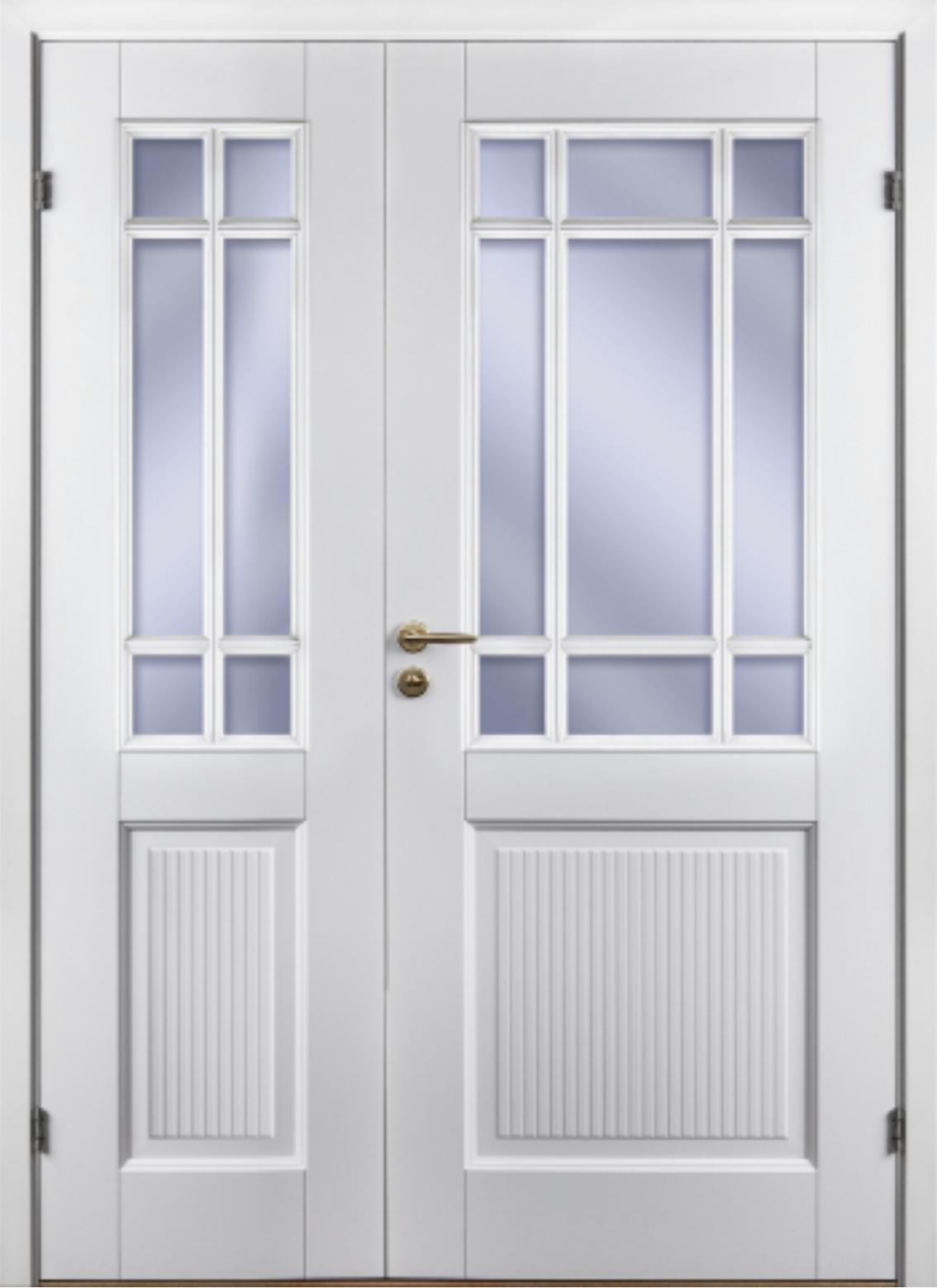 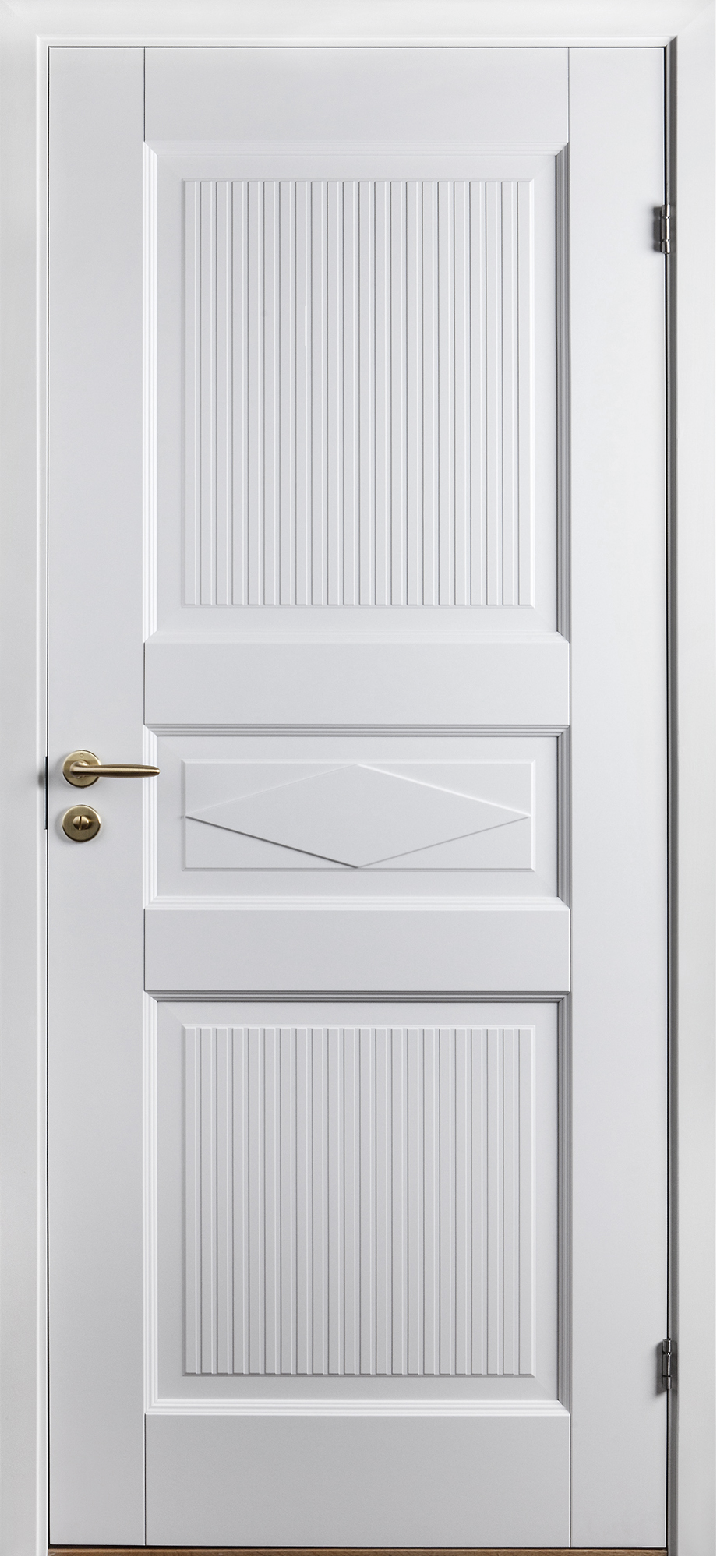 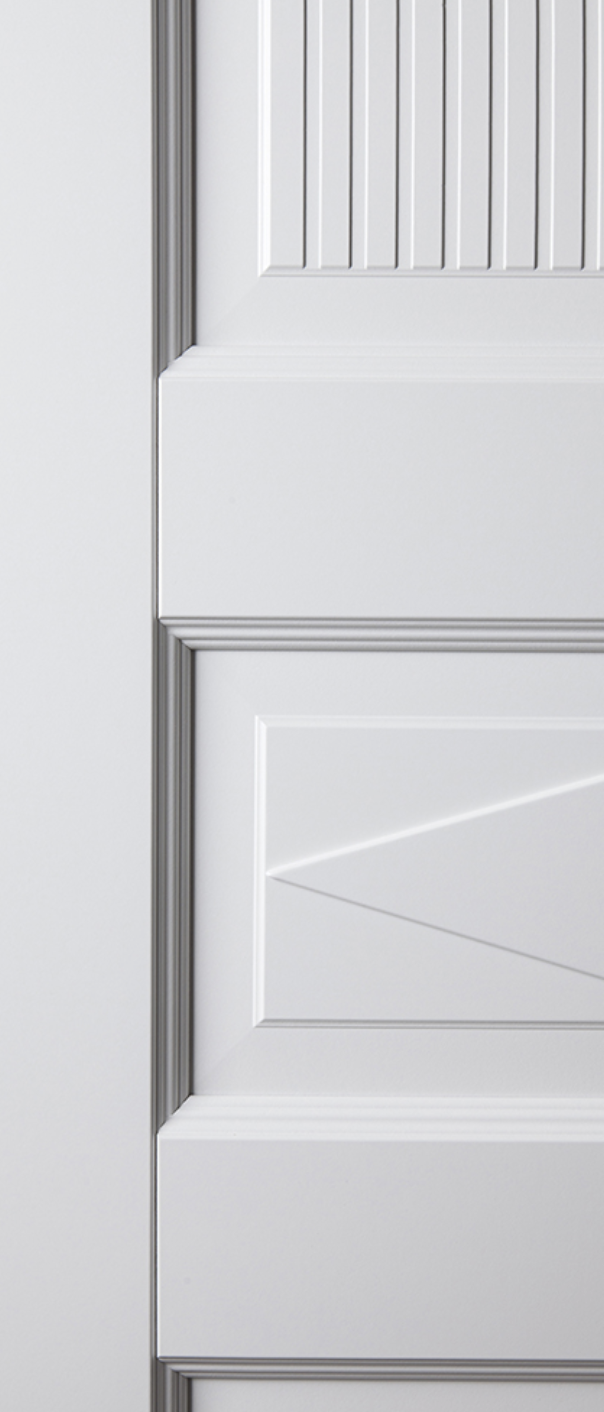 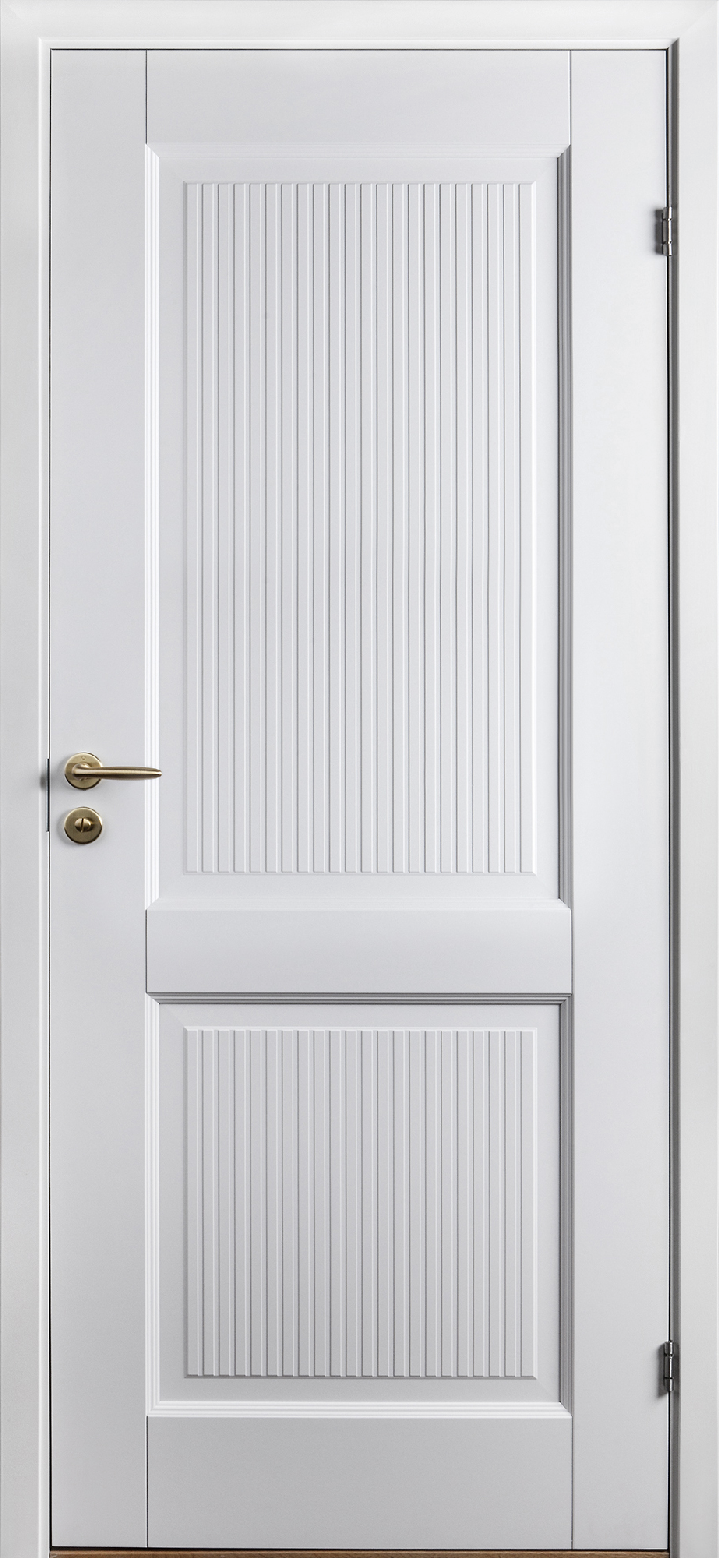 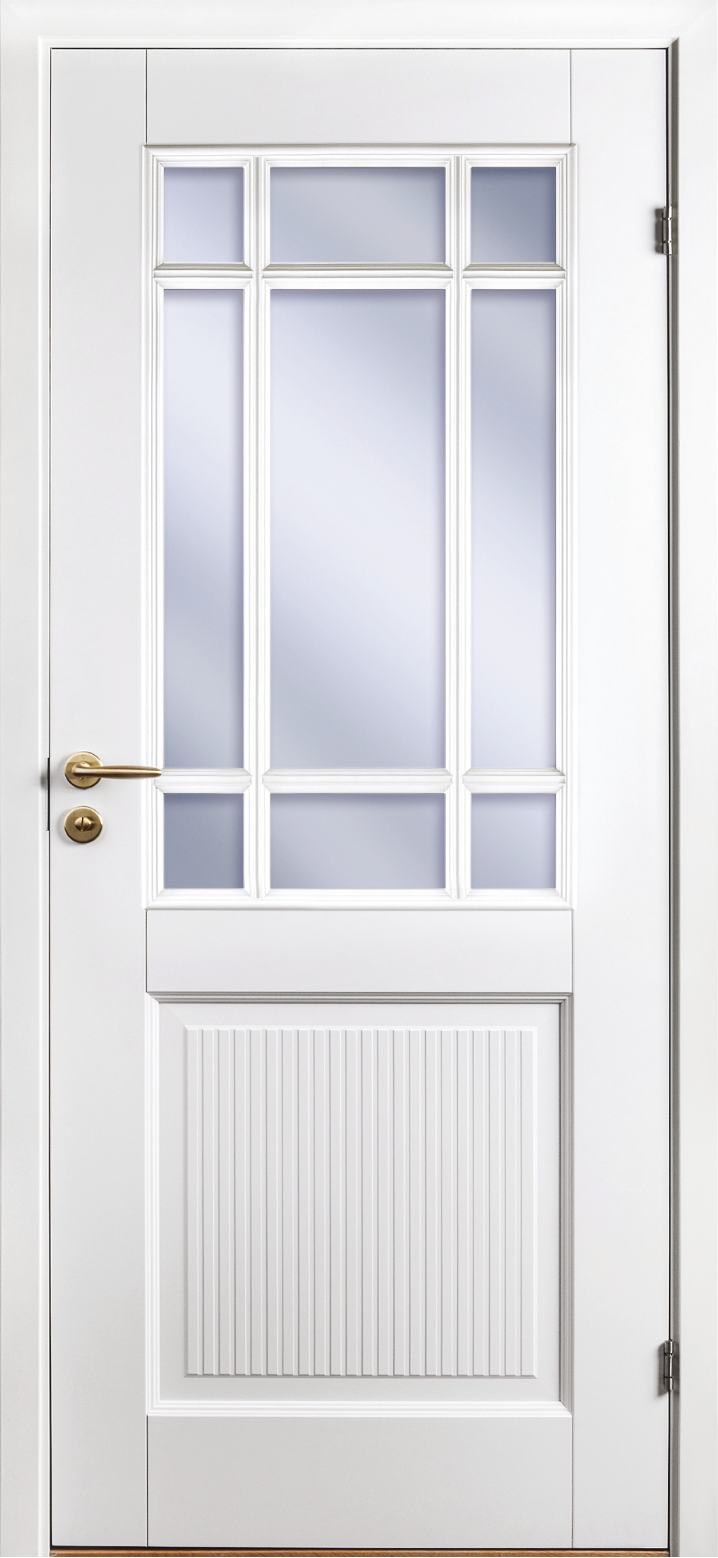 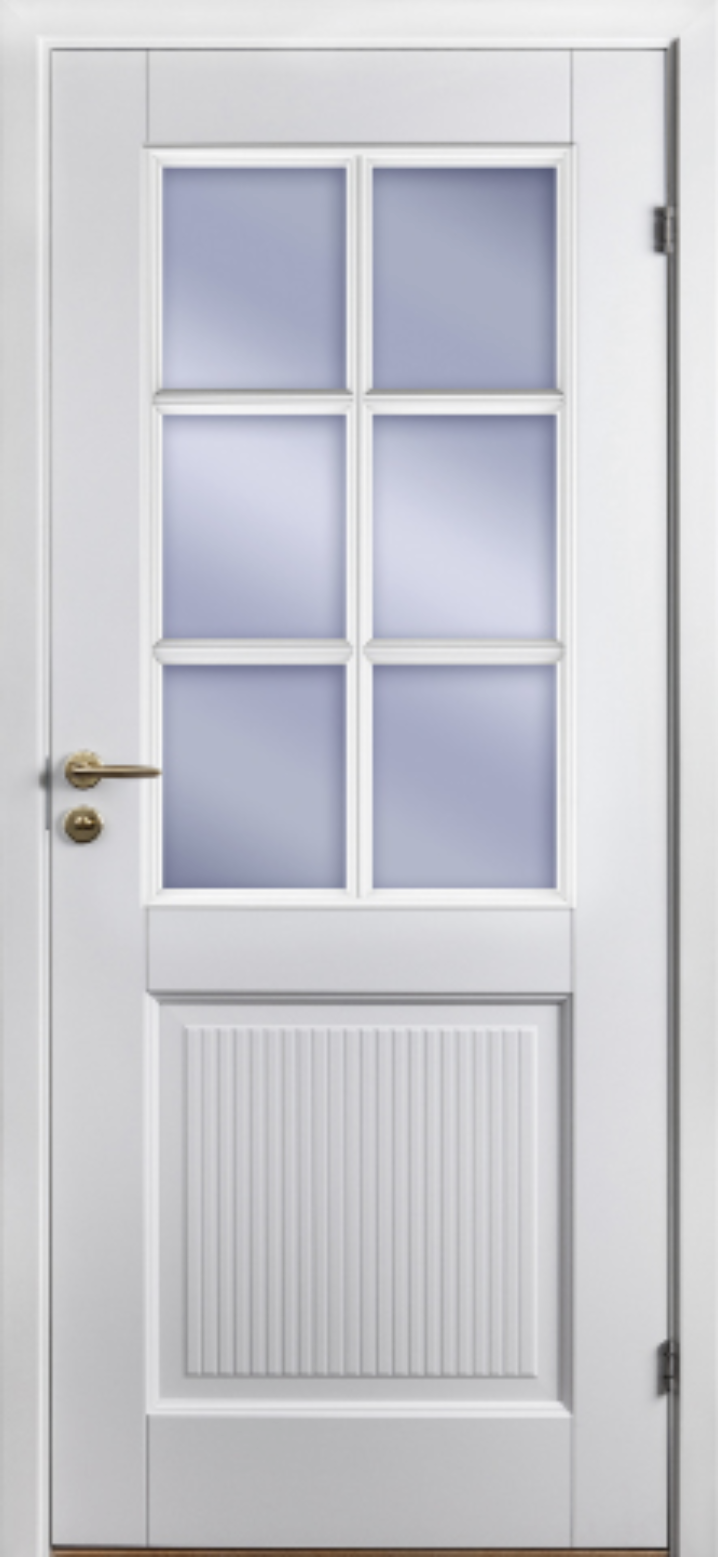 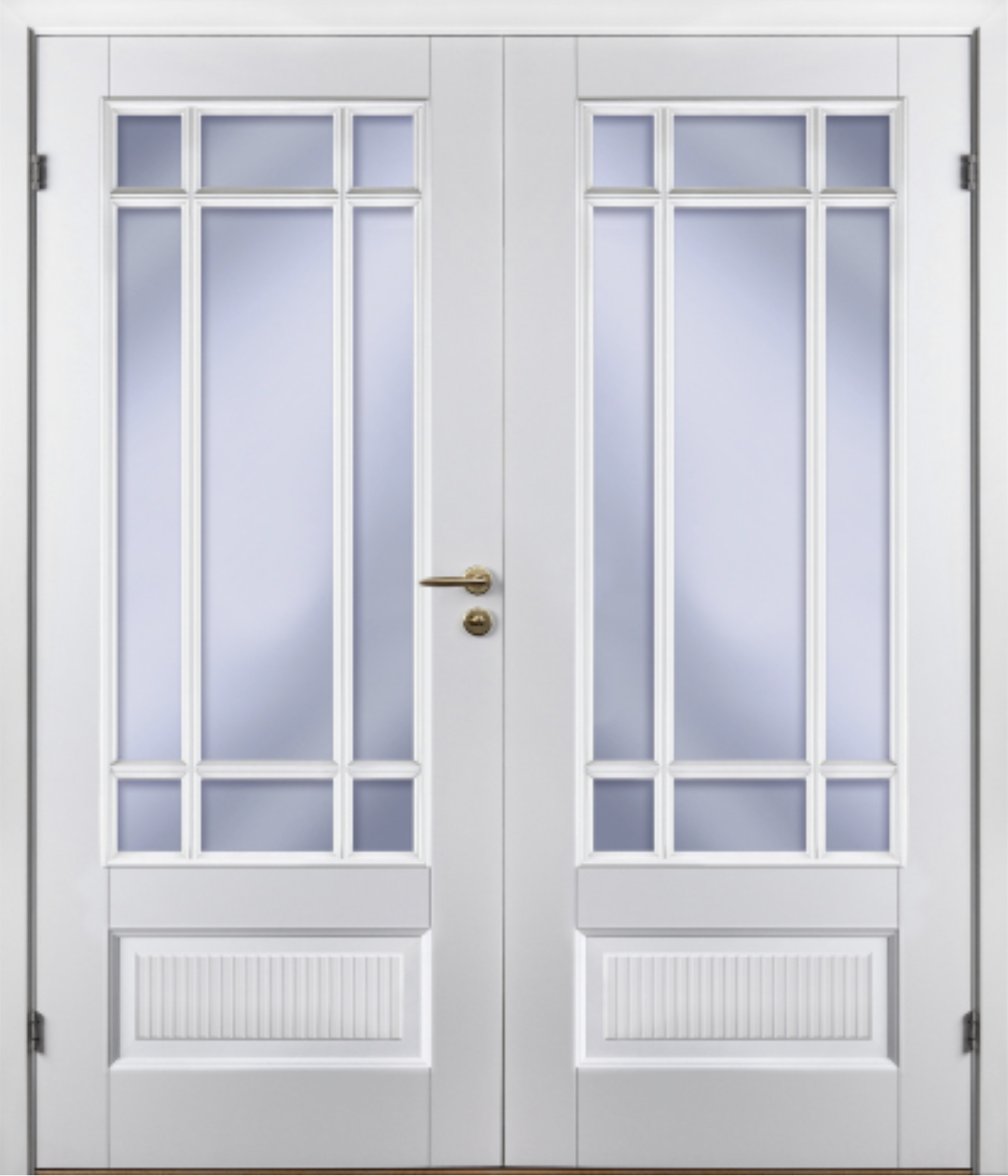 